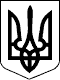 24.07.2017Справа №489/81/17Провадження №2-о/489/31/17УХВАЛАіменем України24 липня 2017 року                                    м. МиколаївЛенінський районний суд міста Миколаєва у складі головуючого судді Кирильчука О.І., за участі секретаря судового засідання Ковальової С.В., розглянувши цивільну справу за заявою виконавчого комітету Миколаївської міської ради про визнання спадщини відумерлою,встановив:В судові засідання 04 квітня 2017 року та 24 липня 2017 року представник заявника не прибув, заяви про розгляд справи за його відсутності не надходило.Європейський суд з прав людини в рішенні від 07 липня 1989 року по справі «Юніон Аліментаріа ОСОБА_1 проти Іспанії» зазначив, то заявник зобов'язаний демонструвати готовність брати участь на всіх етапах розгляду, що стосуються безпосередньо його, утримуватися від використання прийомів, які пов'язані із зволіканням у розгляді справи, а також максимально використовувати всі засоби внутрішнього законодавства для прискорення процедури слухання.Відповідно до ч.3 ст.169 ЦПК України у разі повторної неявки в судове засідання позивача, повідомленого належним чином, якщо від нього не надійшла заява про розгляд справи за його відсутності, суд залишає позовну заяву без розгляду.Враховуючи повторну неявку представника заявника в судове засідання, заява підлягає залишенню без розгляду.Керуючись ч.3 ст.169 ЦПК України, судпостановив:Заяву залишити без розгляду.     Ухвала набирає законної сили після закінчення строку подання апеляційної скарги, якщо таку скаргу не було подано, та може бути оскаржена шляхом подання апеляційної скарги до апеляційного суду Миколаївської області через Ленінський районний суд м. Миколаєва протягом пяти днів з дня отримання її копії.Суддя